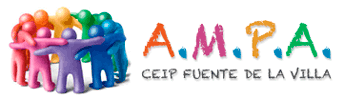 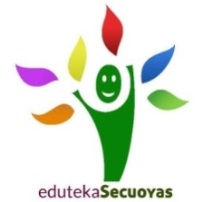 FICHA INSCRIPCIÓN LUDOSPORT (CURSO 2017/2018)La actividad consistirá en jornadas de juegos cooperativos, teatro, deportes alternativos y más propuestas que nos hagan los niños y niñas. De esta forma, podrán disfrutar de una actividad divertida pero sin olvidar la educación en valores y el desarrollo de los niños y niñas. Si están interesadas/os en que sus hijas/os participen en esta actividad, rogamos rellenen la inscripción debidamente cumplimentada y la entreguen en el AMPA del antes del 28 de Septiembre. Cuando se confirme la actividad habrá que realizar una transferencia y presentar el justificante del pago, antes del día 2 de octubre. El mínimo de niños y niñas en cada grupo será de 10, por lo que animamos a rellenar cuanto antes este formulario. FECHA Y FIRMA: ActividadHorarioPrecio SociosPrecio no Socios*Ludosport1 Día a la semana  16.00 a 17.00 13 €16 €Ludosport2 Días a la semana  16.00 a 17.00 25 €28 €Ludosport3 Días a la semana 16.00 a 17.00 32 €35 €Ludosport4 Días a la semana 16.00 a 17.00 38 €41 €Ludosport5 Días a la semana 16.00 a 17.0040 €43 €¿Qué días de la semana? :¿Qué días de la semana? :¿Qué días de la semana? :¿Qué días de la semana? :¿Qué días de la semana? :DATOS DEL PARTICIPANTEDATOS DEL PARTICIPANTEDATOS DEL PARTICIPANTEDATOS DEL PARTICIPANTEDATOS DEL PARTICIPANTEDATOS DEL PARTICIPANTEDATOS DEL PARTICIPANTEDATOS DEL PARTICIPANTEDATOS DEL PARTICIPANTEDATOS DEL PARTICIPANTEDATOS DEL PARTICIPANTEDATOS DEL PARTICIPANTEDATOS DEL PARTICIPANTEDATOS DEL PARTICIPANTEDATOS DEL PARTICIPANTEDATOS DEL PARTICIPANTEDATOS DEL PARTICIPANTEDATOS DEL PARTICIPANTEDATOS DEL PARTICIPANTEDATOS DEL PARTICIPANTEDATOS DEL PARTICIPANTEDATOS DEL PARTICIPANTEDATOS DEL PARTICIPANTEDATOS DEL PARTICIPANTEDATOS DEL PARTICIPANTEDATOS DEL PARTICIPANTEDATOS DEL PARTICIPANTEDATOS DEL PARTICIPANTEDATOS DEL PARTICIPANTEDATOS DEL PARTICIPANTEDATOS DEL PARTICIPANTEDATOS DEL PARTICIPANTENombre y Apellidos:Nombre y Apellidos:Nombre y Apellidos:Nombre y Apellidos:Nombre y Apellidos:Nombre y Apellidos:Fecha de Nacimiento:Fecha de Nacimiento:Fecha de Nacimiento:Fecha de Nacimiento:Fecha de Nacimiento:Fecha de Nacimiento:Curso:Curso:Curso:Curso:Curso:Curso:Curso:Domicilio:Domicilio:Domicilio:Domicilio:Domicilio:Domicilio:Localidad / C.P.:Localidad / C.P.:Localidad / C.P.:Localidad / C.P.:Localidad / C.P.:Localidad / C.P.:Alergias: Alergias: Alergias: Alergias: Alergias: Alergias: Soci@ del AMPASoci@ del AMPASoci@ del AMPASoci@ del AMPASoci@ del AMPASoci@ del AMPASoci@ del AMPASoci@ del AMPASoci@ del AMPA Sí O Sí O Sí O Sí ONo ONo ONo ODATOS DEL PADRE, MADRE O TUTOR LEGALDATOS DEL PADRE, MADRE O TUTOR LEGALDATOS DEL PADRE, MADRE O TUTOR LEGALDATOS DEL PADRE, MADRE O TUTOR LEGALDATOS DEL PADRE, MADRE O TUTOR LEGALDATOS DEL PADRE, MADRE O TUTOR LEGALDATOS DEL PADRE, MADRE O TUTOR LEGALDATOS DEL PADRE, MADRE O TUTOR LEGALDATOS DEL PADRE, MADRE O TUTOR LEGALDATOS DEL PADRE, MADRE O TUTOR LEGALDATOS DEL PADRE, MADRE O TUTOR LEGALDATOS DEL PADRE, MADRE O TUTOR LEGALDATOS DEL PADRE, MADRE O TUTOR LEGALDATOS DEL PADRE, MADRE O TUTOR LEGALDATOS DEL PADRE, MADRE O TUTOR LEGALDATOS DEL PADRE, MADRE O TUTOR LEGALDATOS DEL PADRE, MADRE O TUTOR LEGALDATOS DEL PADRE, MADRE O TUTOR LEGALDATOS DEL PADRE, MADRE O TUTOR LEGALDATOS DEL PADRE, MADRE O TUTOR LEGALDATOS DEL PADRE, MADRE O TUTOR LEGALDATOS DEL PADRE, MADRE O TUTOR LEGALDATOS DEL PADRE, MADRE O TUTOR LEGALDATOS DEL PADRE, MADRE O TUTOR LEGALDATOS DEL PADRE, MADRE O TUTOR LEGALDATOS DEL PADRE, MADRE O TUTOR LEGALDATOS DEL PADRE, MADRE O TUTOR LEGALDATOS DEL PADRE, MADRE O TUTOR LEGALDATOS DEL PADRE, MADRE O TUTOR LEGALDATOS DEL PADRE, MADRE O TUTOR LEGALDATOS DEL PADRE, MADRE O TUTOR LEGALDATOS DEL PADRE, MADRE O TUTOR LEGALNombre y Apellidos:Nombre y Apellidos:Nombre y Apellidos:Nombre y Apellidos:Nombre y Apellidos:Teléfono (1):Teléfono (1):Teléfono (1):Teléfono (1):Teléfono (1):Teléfono (1):Teléfono (1):DNI:DNI:DNI:DNI:DNI:Teléfono (2):Teléfono (2):Teléfono (2):Teléfono (2):Teléfono (2):Teléfono (2):Teléfono (2):Correo electrónicoCorreo electrónicoCorreo electrónicoCorreo electrónicoCorreo electrónicoDATOS PARA LA TRANSFERENCIA:DATOS PARA LA TRANSFERENCIA:DATOS PARA LA TRANSFERENCIA:DATOS PARA LA TRANSFERENCIA:DATOS PARA LA TRANSFERENCIA:DATOS PARA LA TRANSFERENCIA:DATOS PARA LA TRANSFERENCIA:DATOS PARA LA TRANSFERENCIA:DATOS PARA LA TRANSFERENCIA:DATOS PARA LA TRANSFERENCIA:DATOS PARA LA TRANSFERENCIA:DATOS PARA LA TRANSFERENCIA:DATOS PARA LA TRANSFERENCIA:DATOS PARA LA TRANSFERENCIA:DATOS PARA LA TRANSFERENCIA:DATOS PARA LA TRANSFERENCIA:DATOS PARA LA TRANSFERENCIA:DATOS PARA LA TRANSFERENCIA:DATOS PARA LA TRANSFERENCIA:DATOS PARA LA TRANSFERENCIA:DATOS PARA LA TRANSFERENCIA:DATOS PARA LA TRANSFERENCIA:DATOS PARA LA TRANSFERENCIA:DATOS PARA LA TRANSFERENCIA:DATOS PARA LA TRANSFERENCIA:DATOS PARA LA TRANSFERENCIA:DATOS PARA LA TRANSFERENCIA:DATOS PARA LA TRANSFERENCIA:DATOS PARA LA TRANSFERENCIA:DATOS PARA LA TRANSFERENCIA:DATOS PARA LA TRANSFERENCIA:DATOS PARA LA TRANSFERENCIA:Titular de la cuenta:Titular de la cuenta:Titular de la cuenta:Titular de la cuenta:Titular de la cuenta:Titular de la cuenta:Eduteka Secuoyas S.L. Eduteka Secuoyas S.L. Eduteka Secuoyas S.L. Eduteka Secuoyas S.L. Eduteka Secuoyas S.L. Eduteka Secuoyas S.L. Eduteka Secuoyas S.L. Eduteka Secuoyas S.L. Eduteka Secuoyas S.L. Eduteka Secuoyas S.L. Eduteka Secuoyas S.L. Eduteka Secuoyas S.L. Eduteka Secuoyas S.L. CIF:CIF:CIF:B-87299590B-87299590B-87299590B-87299590B-87299590B-87299590B-87299590B-87299590B-87299590B-87299590IBAN:ES644210056621440220000888622111En el concepto se deberá poner el nombre del niño/a y el nombre del CEIP.En el concepto se deberá poner el nombre del niño/a y el nombre del CEIP.En el concepto se deberá poner el nombre del niño/a y el nombre del CEIP.En el concepto se deberá poner el nombre del niño/a y el nombre del CEIP.En el concepto se deberá poner el nombre del niño/a y el nombre del CEIP.En el concepto se deberá poner el nombre del niño/a y el nombre del CEIP.En el concepto se deberá poner el nombre del niño/a y el nombre del CEIP.En el concepto se deberá poner el nombre del niño/a y el nombre del CEIP.En el concepto se deberá poner el nombre del niño/a y el nombre del CEIP.En el concepto se deberá poner el nombre del niño/a y el nombre del CEIP.En el concepto se deberá poner el nombre del niño/a y el nombre del CEIP.En el concepto se deberá poner el nombre del niño/a y el nombre del CEIP.En el concepto se deberá poner el nombre del niño/a y el nombre del CEIP.En el concepto se deberá poner el nombre del niño/a y el nombre del CEIP.En el concepto se deberá poner el nombre del niño/a y el nombre del CEIP.En el concepto se deberá poner el nombre del niño/a y el nombre del CEIP.En el concepto se deberá poner el nombre del niño/a y el nombre del CEIP.En el concepto se deberá poner el nombre del niño/a y el nombre del CEIP.En el concepto se deberá poner el nombre del niño/a y el nombre del CEIP.En el concepto se deberá poner el nombre del niño/a y el nombre del CEIP.En el concepto se deberá poner el nombre del niño/a y el nombre del CEIP.En el concepto se deberá poner el nombre del niño/a y el nombre del CEIP.En el concepto se deberá poner el nombre del niño/a y el nombre del CEIP.En el concepto se deberá poner el nombre del niño/a y el nombre del CEIP.En el concepto se deberá poner el nombre del niño/a y el nombre del CEIP.En el concepto se deberá poner el nombre del niño/a y el nombre del CEIP.En el concepto se deberá poner el nombre del niño/a y el nombre del CEIP.En el concepto se deberá poner el nombre del niño/a y el nombre del CEIP.En el concepto se deberá poner el nombre del niño/a y el nombre del CEIP.En el concepto se deberá poner el nombre del niño/a y el nombre del CEIP.En el concepto se deberá poner el nombre del niño/a y el nombre del CEIP.En el concepto se deberá poner el nombre del niño/a y el nombre del CEIP.En el concepto se deberá poner el nombre del niño/a y el nombre del CEIP.